Федеральное государственное образовательное бюджетное учреждение высшего образования «Финансовый университет при Правительстве Российской Федерации»(Шадринский филиал Финуниверситета)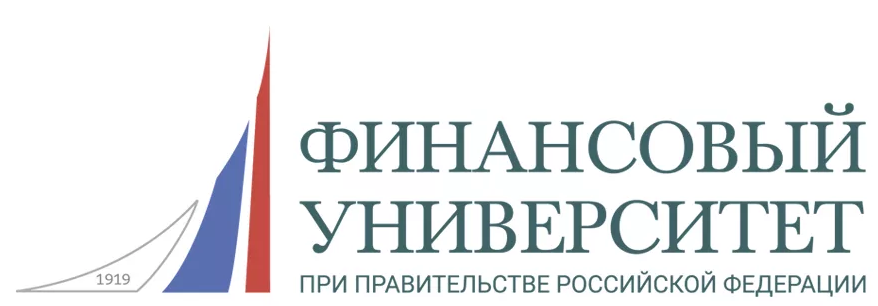 ИНФОРМАЦИОННОЕ ПИСЬМОУважаемые участники!16 декабря 2021 года организационным комитетом были окончательно определены итоги I Всероссийской олимпиады по бухгалтерскому учету и отчетности (c международным участием).В олимпиаде приняли участие студенты учреждений среднего и высшего профессионального образования. На участие в олимпиаде было направлено 211 заявок. Оценка презентаций студентов проводилась специально созданной экспертной комиссией, которая не была осведомлена о результатах тестирования участников. Комиссия определила баллы за презентацию, исходя из критериев качества содержания представленного материала, отражения результатов исследования, а также оригинальности оформления. Оценка презентаций проводилась с 10 по 15 декабря в связи с большим количеством участников. Работы участников оказались разнообразными как по содержанию, так и по оформлению. Решением комиссии презентации, получившие 40  баллов удостоены диплома «за лучшую презентацию».Шадринский филиал Финуниверситета не скрывает результаты олимпиады и критерии их оценки, в связи с чем всем участникам направляется подробная информация о количестве полученных ими баллов, в том числе для сравнения своих результатов с результатами других участников. По итогам олимпиады определены победители, представленные в рейтинговой таблице.До 25 декабря 2021 г. на электронные адреса участников будут высланы электронные сертификаты участников, дипломы победителей олимпиады и благодарственные письма преподавателям или ссылки на их скачивание.Поздравляем победителей и их преподавателей!Рейтинговая таблица участников олимпиады:УЧРЕЖДЕНИЯ ВЫСШЕГО ОБРАЗОВАНИЯ:2. УЧРЕЖДЕНИЯ СРЕДНЕГО ПРОФЕССИОНАЛЬНОГО ОБРАЗОВАНИЯ:3. ИНОСТРАННЫЕ ОБРАЗОВАТЕЛЬНЫЕ ОРГАНИЗАЦИИ:Оргкомитет благодарит всех участников олимпиады!Приглашаем Вас принять участие в олимпиаде следующего года, а также в иных конкурсных и научных мероприятиях Шадринского филиала Финуниверситета, о которых можно узнать в открытом каталоге научных мероприятий на сайте Конференции.ru№ФИООбразовательная организацияБалл за презентациюБалл за тестированиеОбщий баллРезультатМаслова Анна ВасильевнаФГБОУ ВО "ЧГУ имени И.Н.Ульянова" 405090Диплом 1 степениСавельева ЕкатеринаФГБОУ ВО «ЧГУ им. И. Н. Ульянова»374784Диплом 1 степениЖишко Галина ВитальевнаЯрославский филиал Финуниверситета185068Диплом 2 степениКамасаева ЕкатеринаЧувашский гос.университет175067Диплом 2 степениПронина Екатерина НиколаевнаФГБОУ ВО «Башкирский государственный университет»402666Диплом 3 степениТарелкина Наталья АндреевнаЯрославский государственный университет им. П.Г. Демидова402666Диплом 3 степениБаюмова Мария ВладимировнаЯрославский филиал Финуниверситета402666Диплом 3 степениАртамонова Вероника АлександровнаФГБУ ВО «Ярославский государственный университет им. П.Г. Демидова»382563Диплом 3 степениПронузова Александра АнатольевнаЯрославский филиал Финуниверситета402161Диплом 3 степениПотемкина Татьяна АлександровнаЯрославский филиал Финуниверситета382159Сертификат участникаСпиридонова АнастасияЯрославский филиал Финуниверситета381957Сертификат участникаФедорова Мария АлександровнаЯрославский филиал Финуниверситета401757Диплом за лучшую презентациюСалимова Хамидабону АзимджоновнаТульский филиал401656Диплом за лучшую презентациюЛось Мария ПавловнаЯрославский филиал Финуниверситета401454Диплом за лучшую презентациюСвиридова Дарья СергеевнаТульский филиал Финуниверситета351752Сертификат участникаКротова Наталья ВладимировнаЯрославский филиал Финуниверситета361652Сертификат участникаСимонова Софья СергеевнаЯрославский филиал Финуниверситета401252Диплом за лучшую презентациюДонченко Татьяна ГеннадьевнаТульский филиал Финуниверситета401151Диплом за лучшую презентациюБатурина Алёна АлексеевнаУральский филиал401151Диплом за лучшую презентациюКиселева Алена СергеевнаФинансовый университет391251Сертификат участникаДюкарева Лариса АлександровнаЯрославский филиал Финуниверситета381250Сертификат участникаТестова Дарья ВикторовнаЯрославский филиал Финуниверситета381250Сертификат участникаБачиннова Анна ЮрьевнаОренбургский филиал РЭУ им. Г.В.Плеханова301949Сертификат участникаЛевагина Екатерина ВладимировнаФинансовый университет при Правительстве РФ381149Сертификат участникаМатюшевская Виолетта КонстантиновнаБрянский государственный инженерно-технологический университет39948Сертификат участникаВострякова Кристина ФармановнаЯрославский филиал Финуниверситета40848Диплом за лучшую презентациюКуницина Анна ЛеонидовнаЯрославский филиал Финуниверситета40646Диплом за лучшую презентациюГриб Марина ВалерьевнаЯрославский филиал Финуниверситета202242Сертификат участникаТихомирова Ирина ЮрьевнаЯрославский филиал Финуниверситета202141Сертификат участникаСухарева Алина ДмитриевнаЯрославский филиал Финуниверситета202040Сертификат участникаНовородонова Полина АлексеевнаЯрославский филиал Финуниверситета201636Сертификат участникаЗавалишина Полина ВладимировнаЯрославский филиал Финуниверситета191635Сертификат участникаБурова Анастасия СергеевнаФГБОУ ВО «Брянский государственный инженерно-технологический университет»201333Сертификат участникаКосова Снежана ЕвгеньевнаЯрославский филиал Финуниверситета181533Сертификат участникаУрванцева Ксения СтаниславовнаУральский филиалФинуниверситета181432Сертификат участникаКондрашова Карина ЕвгеньевнаФГБОУ ВО «Брянский государственный инженерно-технологический университет»191332Сертификат участникаМирзоев Фируз АзамкуловичФГБОУ ВО «Брянский государственный инженерно-технологический университет»181230Сертификат участникаРоссийская Мария МихайловнаЯрославский филиал Финуниверситета181230Сертификат участникаДёмина Александра ДмитриевнаОренбургский филиал РЭУ им. Г.В. Плеханова02424Сертификат участникаКузьмина Наталья АлександровнаЯГПУ им. Ушинского088Сертификат участникаЕжелева Кристина ВитальевнаОренбургский филиал РЭУ им. Г.В. Плеханова000-№ФИООбразовательная организацияБалл за презентациюБалл за тестированиеОбщий баллРезультатОганнисян Тигран РустамовичЧувашский государственный университет имени И.Н. Ульянова384886Диплом 1 степениСтороженко Татьяна АлександровнаОмская академия экономики и предпринимательства403171Диплом 1 степениВандышева Анастасия ПетровнаЧувашский государственный университет имени И.Н. Ульянова185169Диплом 2 степениВишнякова Александра АлександровнаСамарский филиал Финуниверситет402868Диплом 2 степениНиколаева Элина ВладиславовнаЧувашский государственный университет имени И.Н. Ульянова194968Диплом 2 степениДубровина Елизавета ИгоревнаШадринский филиал Финуниверситета303767Диплом 2 степениМельник Ольга АлександровнаШадринский филиал Финуниверситета283866Диплом 2 степениПредеина Дарья ВладимировнаШадринский филиал Финуниверситета273865Диплом 2 степениПеревалова Евгения ВладимировнаКрасноярский филиал Финуниверситета402565Диплом 2 степениДолгова Наталия ОлеговнаЧувашский государственный университет имени И.Н. Ульянова174865Диплом 2 степениЗолотарёва Анастасия СергеевнаКрасноярский филиал Финуниверситета352964Диплом 2 степениКоурова Полина ЕвгеньевнаШадринский филиал Финуниверситета392463Диплом 2 степениСемушова Надежда АлександровнаПермский филиал Финуниверситета402161Диплом 2 степениШутова Софья ВитальевнаКрасноярский филиал Финуниверситета372259Диплом 3 степениКучманова Валерия ВикторовнаКрасноярский филиал Финуниверситета401959Диплом 3 степениИванова Ангелина ВалерьевнаПермский филиал Финуниверситета372259Диплом 3 степениИсхакова Альбина РинатовнаПермский филиал Финуниверситета362359Диплом 3 степениТалантова Ольга ВалерьевнаПермский филиал Финуниверситета382159Диплом 3 степениПопова Ирина МихайловнаКрасноярский филиал Финуниверситета391958Диплом 3 степениКороваевич Полина СергеевнаПермский филиал Финуниверситета401858Диплом 3 степениСубботина Екатерина ИгоревнаПермский филиал Финуниверситета401858Диплом 3 степениЯбурова Анастасия СергеевнаПермский филиал Финуниверситета382058Диплом 3 степениСосновских Елизавета ГалибовнаШадринский филиал Финуниверситета253358Диплом 3 степениМоисеенко Елизавета АлександровнаОмская академия экономики и предпринимательства381957Диплом 3 степениСахарова Лолита ОлеговнаКрасноярский филиал Финуниверситета302656Диплом 3 степениЕмец Анна ВадимовнаОмская академия экономики и предпринимательства381856Диплом 3 степениТагирова Карина ИгоревнаПермский филиал Финуниверситета381856Диплом 3 степениЦупко-Ситникова Полина АнтоновнаПермский филиал Финуниверситета381856Диплом 3 степениМорозов Никита СергеевичШадринский филиал Финуниверситета332356Диплом 3 степениГуменюк Олеся МаксимовнаКрасноярский филиал Финуниверситета371855Диплом 3 степениЕремина Полина СергеевнаОмская академия экономики и предпринимательства381755Диплом 3 степениХрамцов Иван СтанислававовичПермский филиал Финуниверситета322355Диплом 3 степениМаксимова Екатерина АлексеевнаПермский филиал Финуниверситета401555Диплом 3 степениЕвсюков Андрей СергеевичБузулукский филиал Финуниверситета401555Диплом 3 степениНеустроев Давид АртуровичШадринский филиал Финуниверситета153954Сертификат участникаШевцова Владислава ВладиславовнаШадринский филиал Финуниверситета153954Сертификат участникаГордиянова Анастасия АндреевнаОмская академия экономики и предпринимательства351954Сертификат участникаМаркелова Екатерина ВадимовнаПермский филиал Финуниверситета401454Диплом за лучшую презентациюЧернигова Олеся ИгоревнаОмская академия экономики и предпринимательства371653Сертификат участникаПопова Виктория СергеевнаКрасноярский филиал Финуниверситета371653Сертификат участникаГладышева Татьяна АндреевнаПермский филиал Финуниверситета361753Сертификат участникаИванова Валентина НиколаевнаПермский филиал Финуниверситета381553Сертификат участникаЩукина Анастасия ИвановнаПермский филиал Финуниверситета391453Сертификат участникаКарлушина Анна СергеевнаСургутский филиал Финуниверситета401353Диплом за лучшую презентациюДреганова Аделина ГошгаровнаШадринский филиал Финуниверситета351853Сертификат участникаБактиева Дарья АлексеевнаПермский филиал Финуниверситета401252Диплом за лучшую презентациюОкишор Виктория СергеевнаПермский филиал Финуниверситета371552Сертификат участникаПаршакова Ева ЕвгеньевнаПермский филиал Финуниверситета351752Сертификат участникаЕвсикова Валерия Николаевна Шадринский филиал Финуниверситета351752Сертификат участникаСпивак Полина АнатольевнаОмская академия экономики и предпринимательства401151Диплом за лучшую презентациюФедькевич Анастасия АлександровнаОмская академия экономики и предпринимательства371451Сертификат участникаКурбатова Мария МихайловнаПермский филиал Финуниверситета381351Сертификат участникаБайманбетова Алия БозйигитовнаСургутский филиал Финуниверситета381351Сертификат участникаХанбикова Кристина РомановнаБузулукский филиал Финуниверситета401151Диплом за лучшую презентациюГрибанова Юлия ВладимировнаПермский филиал Финуниверситета351550Сертификат участникаКандаурова Дарья АндреевнаПермский филиал Финуниверситета381250Сертификат участникаИванова Елизавета ВасильевнаПермский филиал Финуниверситета381250Сертификат участникаПанасюк Ксения АндреевнаШадринский филиал Финуниверситета143549Сертификат участникаПопова Марина МихайловнаКрасноярский филиал Финуниверситета381149Сертификат участникаФедерягина Юлия СергеевнаШадринский филиал Финуниверситета153449Сертификат участникаЕрмолина Елизавета МихайловнаОмская академия экономики и предпринимательства381048Сертификат участникаМамедова Саида Анар кызыПермский филиал Финуниверситета351348Сертификат участникаСмирных Анна СергеевнаШадринский филиал Финуниверситета163248Сертификат участникаРаймов Николай АндреевичЧГУ И.Я Ульянова 04848Сертификат участникаРешетова Юлия ОлеговнаШадринский филиал Финуниверситета153247Сертификат участникаНикифорова Валерия ДмитриевнаКрасноярский филиал Финуниверситета351247Сертификат участникаПолянцева Юлия ДмитриевнаОмская академия экономики и предпринимательства351247Сертификат участникаТайсина Элина АйратовнаПермский филиал Финуниверситета351247Сертификат участникаобухов александр сергеевичШадринский филиал Финуниверситета252247Сертификат участникаПенькова Ксения СергеевнаШадринский филиал Финуниверситета153146Сертификат участникаКабылкин Данила ДмитриевичБузулукский филиал Финуниверситета361046Сертификат участникаТолкачёв Максим ВладимировичБузулукский филиал Финуниверситета37946Сертификат участникаНаумова Екатерина ДмитриевнаКрасноярский филиал Финуниверситета351146Сертификат участникаПолынцева Ангелина ЮрьевнаПермский филиал Финуниверситета351146Сертификат участникаТифкина Ксения АнтоновнаПермский филиал Финуниверситета37946Сертификат участникаФайзулина Светлана РашидовнаСургутский филиал Финуниверситета38846Сертификат участникаЧудинов Кирилл ПавловичШадринский филиал Финуниверситета202646Сертификат участникаЧупина Ольга СергеевнаШадринский филиал Финуниверситета202646Сертификат участникаДубинина Екатерина АлексеевнаБузулукский филиал Финуниверситета38745Сертификат участникаАлесс Елизавета ВикторовнаОмская академия экономики и предпринимательства351045Сертификат участникаПоварницина Вера ВитальевнПермский филиал Финуниверситета202545Сертификат участникаКатасонова Анастасия СтаниславовнаПермский филиал Финуниверситета351045Сертификат участникаМатковская Ксенья ИгоревнаПермский филиал Финуниверситета37845Сертификат участникаПестова Мария ВитальевнаПермский филиал Финуниверситета301444Сертификат участникаКостоправова Виктория АлексеевнаПермский филиал Финуниверситета35843Сертификат участникаПайвина Елена Дмитриевна Шадринский филиал Финуниверситета251742Сертификат участникаТимофеева Анастасия Николаевна Шадринский филиал Финуниверситета04242Сертификат участникаКобелев Дмитрий ВладимировичШадринский филиал Финуниверситета182341Сертификат участникаОплетаева Анна Вечеславовна Шадринский филиал Финуниверситета301141Сертификат участникаЗавьялова Ангелина АндреевнаШадринский филиал Финуниверситета251641Сертификат участникаДобрынина Татьяна ДмитриевнаБузулукскй филиал Финуниверситета301040Сертификат участникаАлександрова Елена СергеевнаБузулукский филиал Финуниверситета301040Сертификат участникаПетрова Анастасия Дмитриевна Шадринский филиал Финуниверситета04040Сертификат участникаВаженина Александра ВладимировнаШадринский филиал Финуниверситета142539Сертификат участникаПанкратова Эвелина МаксимовнаШадринский филиал Финуниверситета251439Сертификат участникаЛеднева Алина ИвановнаКрасноярский филиал Финуниверситета38038Сертификат участникаАгишева Алина Юлаевна,Бузулукский филиал Финуниверситета38038Сертификат участникаКавалер Анастасия АндреевнаБузулукский филиал Финуниверситета38038Сертификат участникаСамоходская Алина АндреевнаОмская академия экономики и предпринимательства251338Сертификат участникаПед Виктория АлександровнаПермский филиал Финуниверситета38038Сертификат участникаУстинова Кристина ВалерьевнаСреднее профессиональное30838Сертификат участникаШайхуллина Милана УраловнаСургутский филиал Финуниверситета37037Сертификат участникаХныжова Анастасия ВикторовнаШадринский филиал Финуниверситета30737Сертификат участникаБелинский Евгений Вячеславович Бузулукский филиал Финуниверситета36036Сертификат участникаМерзлякова Анна ДмитриевнаПермский филиал Финуниверситета201636Сертификат участникаПерепечина Ксения СергеевнаБузулукский филиал Финуниверситета181735Сертификат участникаКирьякова Юлия ВитальевнаБузулукский филиал Финуниверситета35035Сертификат участникаУрдабаева Эльмира ЖанвековнаБузулукский филиал Финуниверситета35035Сертификат участникаШарифулин Олег ВитальевичБузулукский филиал Финуниверситета35035Сертификат участникаШпека Кристина ВладимировнаОмская академия экономики и предпринимательства35035Сертификат участникаБушмакина Юлия ИгоревнаШадринский филиал Финуниверситета241034Сертификат участникаЖемчужникова Маргарита ВячеславовнаПермский филиал Финуниверситета201333Сертификат участникаКокшарова Анастасия ОлеговнаПермский филиал Финуниверситета171633Сертификат участникаЖуравлева Ольга ГеннадьевнаБузулукский филиал Финуниверситета201232Сертификат участникаДенисова Надежда ВасильевнаБузулукский филиал Финуниверситета171532Сертификат участникаАлиева Айсу Эльман кызыПермский филиал Финуниверситета181432Сертификат участникаМамаева Виктория ПавловнаСамарский филиал Финуниверситета181432Сертификат участникаМельник Нина ПавловнаСамарский филиал Финуниверситета171532Сертификат участникаМалашинский Владислав НиколаевичШадринский филиал Финуниверситета201232Сертификат участникаРозуваева Елизавета ПавловнаШадринский филиал Финуниверситета191231Сертификат участникаФайзуллин Наиль РафаэльевичШадринский филиал Финуниверситета201131Сертификат участникаКиваева Анастасия ВячеславовнаБузулукский филиал Финуниверситета161531Сертификат участникаЮрина Лиана Алексеевна Бузулукский филиал Финуниверситета191231Сертификат участникаПальгова Екатерина ЮрьевнаОмская академия экономики и предпринимательства181331Сертификат участникаДворникова Анна ВитальевнаПермский филиал Финуниверситета181331Сертификат участникаКарлин Святослав ОлеговичШадринский филиал Финуниверситета201131Сертификат участникаДавыдова Милана Автандиловна Пермский филиал Финуниверситета30030Сертификат участникаПопова Анастасия ВячеславовнаПермский филиал Финуниверситета181129Сертификат участникаКотова Дарья ВитальевнаСамарский филиал Финуниверситета161329Сертификат участникаРукавишникова Анна НиколаевнаШадринский филиал Финуниверситета181129Сертификат участникаЩавелева Ольга СергеевнаБузулукский филиал Финуниверситета20828Сертификат участникаМехоношина Арина МихайловнаПермский филиал Финуниверситета20828Сертификат участникаКолчанова Алина АндреевнаПермский филиал Финуниверситета181028Сертификат участникаПетрова Евгения Алексеевна Самарский филиал Финуниверситета171128Сертификат участникаХамзина Рената РафаэльевнаСамарский филиал Финуниверситета20727Сертификат участникаЖусупов Еркен ДулатовичШадринский филиал Финуниверситета151227Сертификат участникаШтенгауэр Виктория ВикторовнаОмская академия экономики и предпринимательства17926Сертификат участникаГоглова Юлия ВладимировнаБузулукский филиал Финуниверситета16925Сертификат участникаВалюх Дарья Юрьевна Бузулукский филиал Финуниверситета16925Сертификат участникаМухатиарова Айгерим УматовнаОмская академия экономики и предпринимательства25025Сертификат участникаИлючина Александра Сергеевна Пермский филиал Финуниверситета17825Сертификат участникаЦеловальников Василий МихайловичБузулукский филиал Финуниверситета15621Сертификат участникаЧасова Елизавета МаксимовнаШадринский филиал Финуниверситета15621Сертификат участникаХаритонова Ольга АлександровнаБузулукский филиал Финуниверситета18018Сертификат участникаПлотицына Екатерина ИгоревнаОмская академия экономики и предпринимательства10818Сертификат участникаИбатуллина Ляйсян Мазитовна Симоненко Ксения ЕвгеньевнаБузулукский филиал Финуниверситета17017Сертификат участникаМальцева Юлия АнатольевнаПермский филиал Финуниверситета17017Сертификат участникаИбрагимова Динара Руслановна Валюх Дарья ЮрьевнаБузулукский филиал Финуниверситета16016Сертификат участникаВебер Дарья ИгоревнаГБОУ ПОО ЗТТиЭ01616Сертификат участникаДолгушина Антонина НиколаевнаАвтономная некоммерческая организация Омская академия предпринимательства и права15015Сертификат участникаШавлов Владислав Алексеевич Новичкова Мария ВикторовнаБузулукский филиал Финуниверситета15015Сертификат участникаМарьина Елизавета  ДмитриевнаГБОУ ПОО ЗТТиЭ01313Сертификат участникаМошкова Инна СергеевнаГБОУ ПОО ЗТТиЭ01212Сертификат участникаАсабин Кирилл Владиславович ГБОУ ПОО ЗТТиЭ01010Сертификат участникаБелова Елена СтаниславовнаГБОУ ПОО ЗТТиЭ01010Сертификат участникаСоколова Кристина Андреевна ГБОУ ПОО ЗТТиЭ01010Сертификат участникаКозлова Ксения СтаниславовнаБузулукскй филиал Финуниверситета099Сертификат участникаАсаева Эльвина РимовнаГБОУ ПОО ЗТТиЭ099Сертификат участникаКатаева Юлия АлександпровнаГБОУ ПОО ЗТТиЭ099Сертификат участникаАдиятова Альбина БулатовнаПермский ФЭК088Сертификат участникаСвирепа Милана АртемовнаБузулукский филиал Финуниверситета077Сертификат участникаМилютин Денис ВладимировичГБОУ ПОО ЗТТиЭ077Сертификат участникаСорокина Анна Алексеевна ГБОУ ПОО ЗТТиЭ066Сертификат участникаСоколова Виктория АлексеевнаБузулукский филиал Финуниверситета000-Якимова Ирина АнатольевнаПермский филиал Финуниверситета000-Завадская Дарья АлександровнаСургутский филиал Финуниверситета000-№ФИООбразовательная организацияБалл за презентациюБалл за тестированиеОбщий баллРезультат1Замирбекова Сезим ЗамирбековнаКыргызско-Турецкий Университет Манас Высший профессиональный колледж372360Диплом 1 степени2Рыскулов Эльдар УлукбековичКыргызско-Турецкий Университет Манас Высший профессиональный колледж352257Диплом 2 степени3Эсенгелдиева Азила ЭлесбековнаКыргызско-Турецкий Университет Манас Высший профессиональный колледж37744Диплом 3 степени4Жетимишова Ализа БакытбековнаКыргызско-Турецкий Университет Манас Высший профессиональный колледж182240Сертификат участника5Таалайбек кызы МаликаКыргызско-Турецкий Университет Манас Высший профессиональный колледж20828Сертификат участника